สรุปผลการดำเนินโครงการอบรมพัฒนาศักยภาพผู้ตรวจประเมินด้วยเกณฑ์EdPEx ฉบับปี 2558-2561 ระหว่างวันที่ 4-5 เมษายน 2561  เวลา 8.30 - 16.30 น. ณ ห้องประชุมสิริคุณากร 3 อาคารสิริคุณากร   ชั้น 2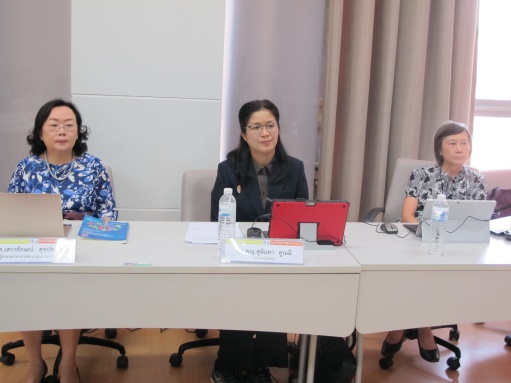 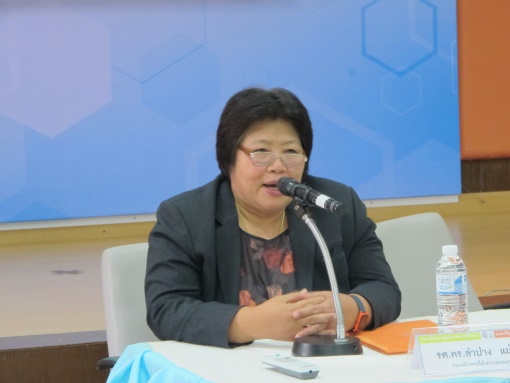 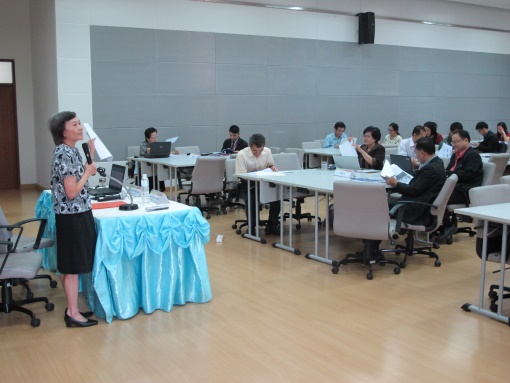 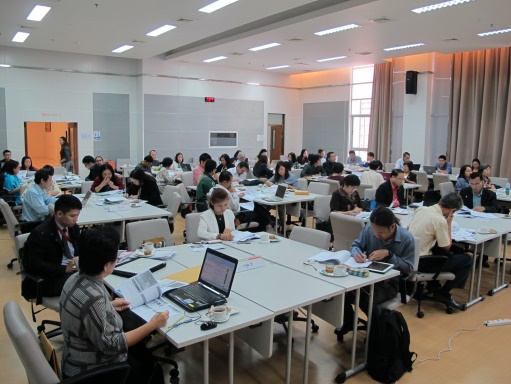 เมื่อวันที่ 4-5 เมษายน 2561 กองพัฒนาคุณภาพการศึกษาได้จัดโครงการอบรมพัฒนาศักยภาพผู้ตรวจประเมินด้วยเกณฑ์EdPEx ฉบับปี 2558-2561  ณ ห้องประชุมสิริคุณากร 3 อาคารสิริคุณากร ชั้น 2 โดยได้รับเกียรติจาก รศ.ดร.ลำปาง แม่นมาตย์ รองอธิการบดีฝ่ายวางแผนยุทธศาสตร์ได้กล่าวเปิดการอบรมในครั้งนี้ ซึ่งในการจัดสัมมนาครั้งนี้ได้รับเกียรติจากท่านวิทยากร 3 ท่าน ประกอบด้วยผศ. เสาวลักษณ์          สุขประเสริฐ  ผู้อำนวยการกองพัฒนาคุณภาพการศึกษา, ศ. พญ.จามรี  ธีรตกุลพิศาล คณะแพทยศาสตร์และรศ.พญ. สุพินดา คูณมี คณะแพทยศาสตร์ ซึ่งทุกท่านผู้ตรวจประเมินรางวัลคุณภาพแห่งชาติ(TQA Assessor) 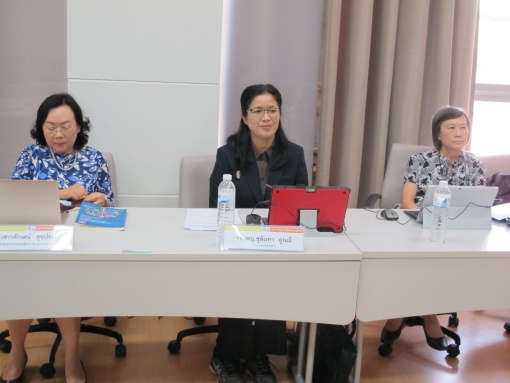 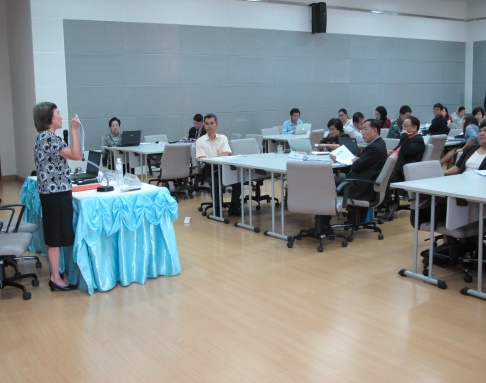 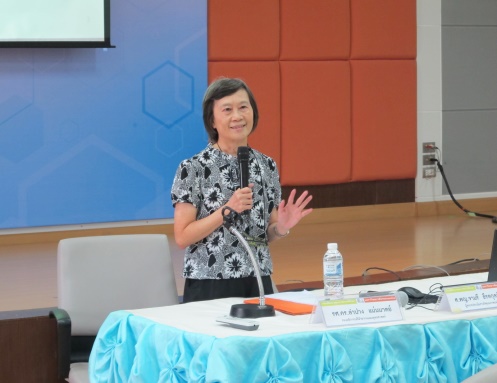 สำหรับการจัดอบรมในครั้งนี้มีวัตถุประสงค์เพื่อเตรียมความพร้อมให้กับผู้ตรวจประเมินได้มีความรู้ความเข้าใจและสามารถประเมินคณะได้ด้วยเกณฑ์ EdPEx  ซึ่งในปีการศึกษา 2560 ทางคณะวิชาจะต้องดำเนินการจัดทำรายงานการประเมินตนเองฉบับสมบูรณ์และเข้ารับการตรวจประเมินเต็มรูปแบบโดยมุ่งหวังว่ามหาวิทยาลัยจะได้มีผู้ตรวจประเมินในสัดส่วนที่เพิ่มขึ้น รวมทั้งเป็นการพัฒนาศักยภาพของผู้ตรวจประเมินให้มีคุณภาพ อันจะนำไปสู่การพัฒนาคุณภาพการศึกษาที่สามารถยกระดับมาตรฐานสู่ความเป็นเลิศต่อไป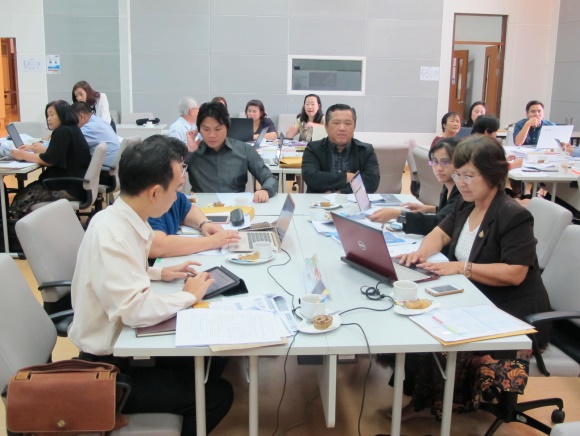 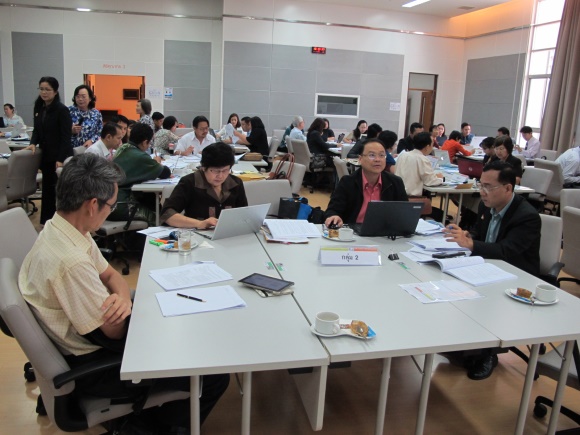 	โดยรูปแบบในการจัดอบรมในครั้งนี้เป็นการบรรยายและแบ่งกลุ่มฝึกปฏิบัติ จากกรณีศึกษารายงานการประเมินตนเอง (SAR) ปีการศึกษา 2559 คณะพยาบาลศาสตร์ มหาวิทยาลัยขอนแก่น โดยลักษณะของการแบ่งกลุ่มเพื่อฝึกวิเคราะห์และฝึกปฏิบัตินั้นจะเป็นการแบ่งกลุ่มที่ใช้ผู้ตรวจประเมินเดิมที่มีความรู้อยู่แล้วสลับกับผู้ตรวจประเมินหน้าใหม่พัฒนาขึ้น ซึ่งรูปแบบนี้จะเป็นการช่วยให้ผู้ตรวจประเมินหน้าใหม่ได้เรียนรู้และแลกเปลี่ยนประสบการณ์จากผู้ตรวจประเมินเดิมที่มีอยู่ในแต่ละกลุ่ม เพื่อคอยช่วยในลักษณะของการเป็นพี่เลี้ยง ซึ่งจะช่วยให้ผู้ตรวจหน้าใหม่มีความรู้และทักษะเพิ่มขึ้น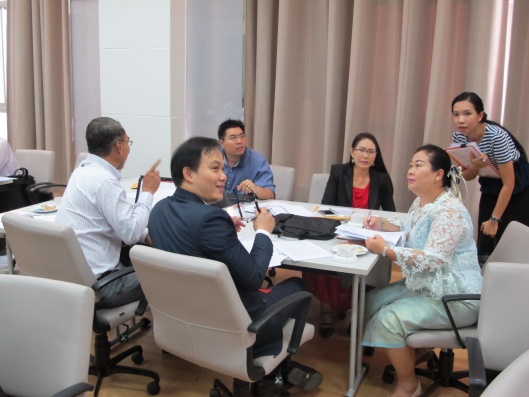 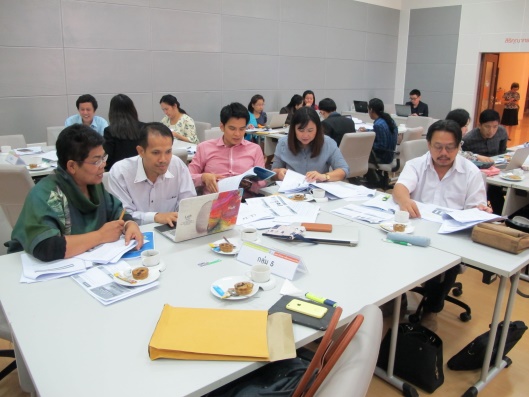 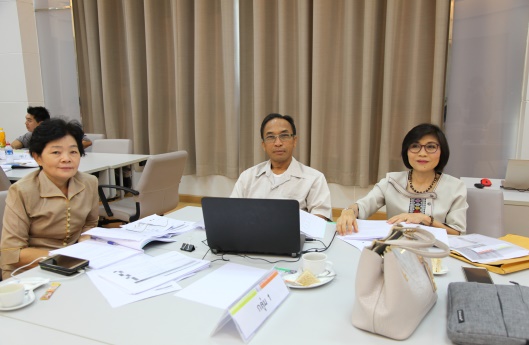 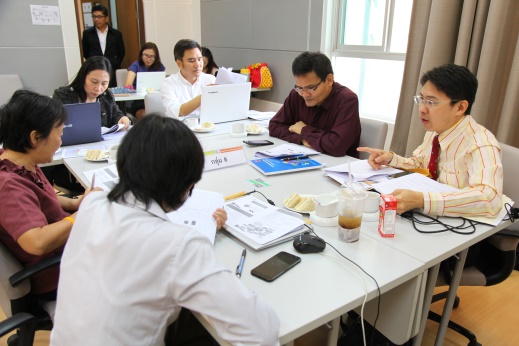 ประเด็นเนื้อหาสาระสำคัญของการอบรมมีรายละเอียดที่สำคัญดังต่อไปนี้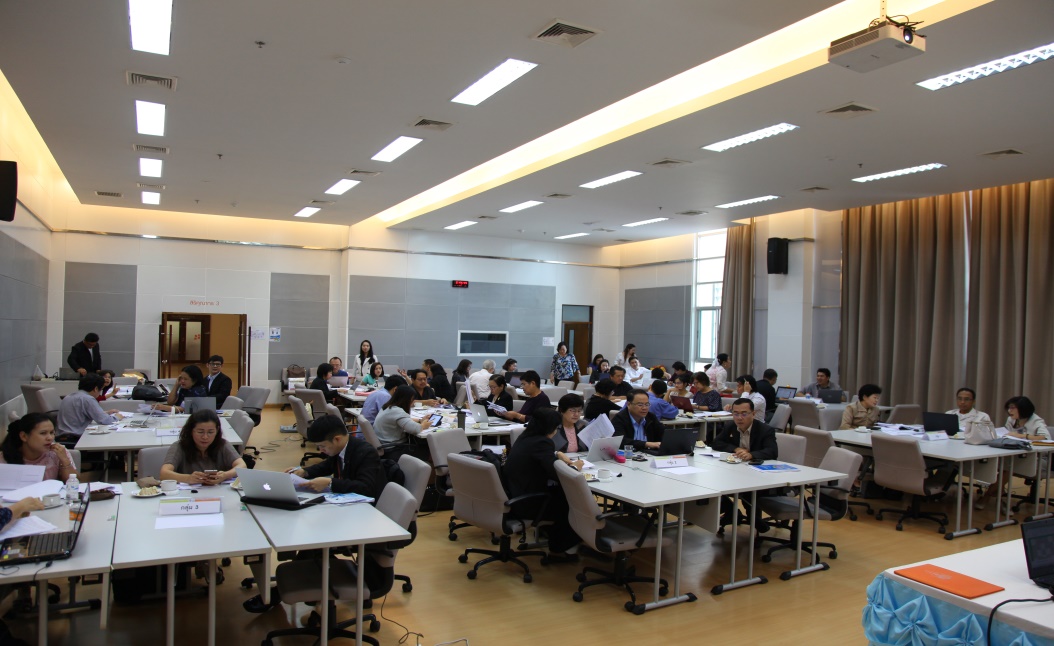 Assessment หมายถึง การนำลักษณะของสิ่งต่างๆ ที่ส่วนใหญ่มักเป็นข้อมูลเชิงคุณภาพ มาศึกษาตีค่าหรือประเมินเป็นตัวเลขให้สัมพันธ์กับสิ่งแวดล้อมขณะนั้น โดยใช้สภาวะต่าง ๆกันเป็นเกณฑ์ต้องมีการศึกษา วิเคราะห์เกณฑ์ และสิ่งแวดล้อมต่างๆไปพร้อมกัน อาศัยประสบการณ์ความสามารถของผู้ตรวจประเมิน และนิยามของความเป็นเลิศในมุมมองของผู้ตรวจนั้นๆ ควบคู่กับขององค์กร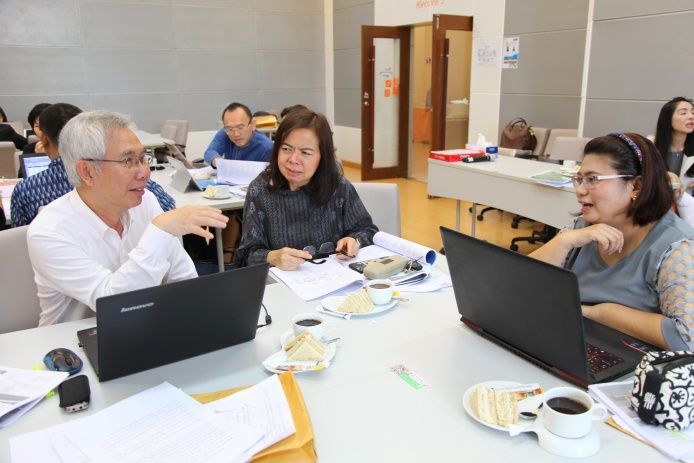 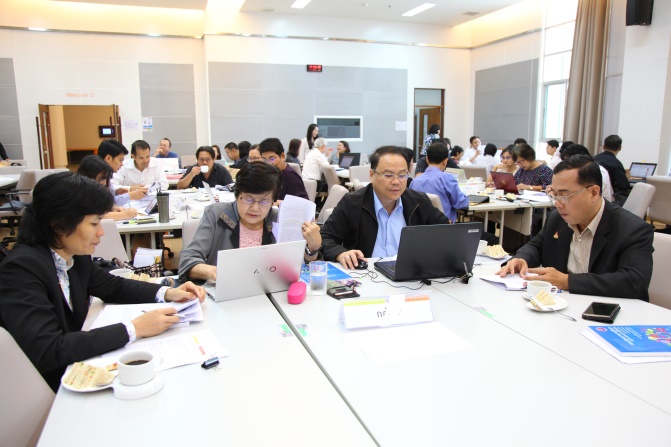 3 ขั้นตอนในการตรวจประเมิน1. ทำความเข้าใจเกณฑ์2. ทำความเข้าใจบริบทสำคัญขององค์กร 3. ตรวจประเมินองค์กรโดย           - ประเมินจุดแข็งและโอกาสในการปรับปรุง           - ประเมินระดับพัฒนาการ           - จัดทำรายงานผลการประเมิน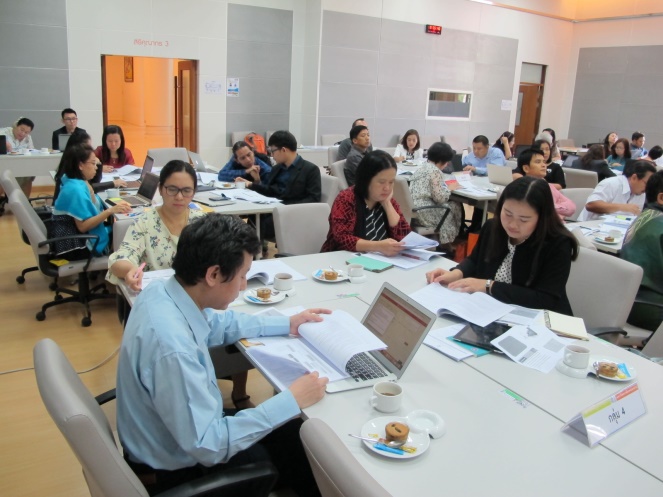 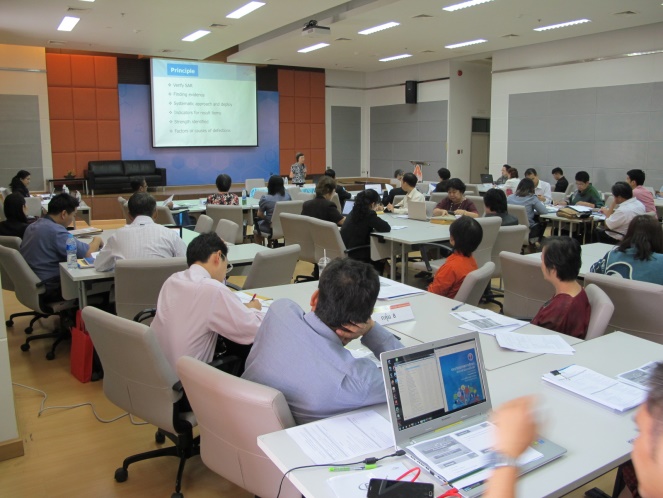 Key Themes คืออะไร?ข้อสรุปจากการตรวจประเมินในภาพรวม ประเด็นสำคัญในระดับองค์กรที่เกี่ยวข้องกับการดำเนินการ ในรายหมวด(กระบวนการและผลลัพธ์) นำเสนอทั้งจุดแข็งและสิ่งที่ควรได้รับการแก้ไข ควรเรียงลำดับตามความสำคัญ ไม่ควรนำเสนอในเรื่องปลีกย่อย อาจนำเสนอในมุมมองความโดดเด่นของค่านิยมทั้ง 11 ข้อที่สะท้อนในการดำเนินการของสถาบัน ประเด็นหลักที่จะช่วยให้องค์กรปรับปรุงและยกระดับการ พัฒนาให้สูงขึ้น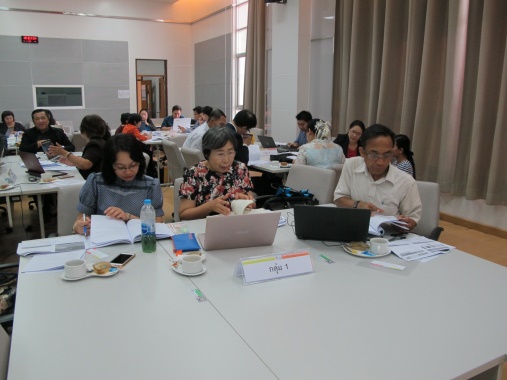 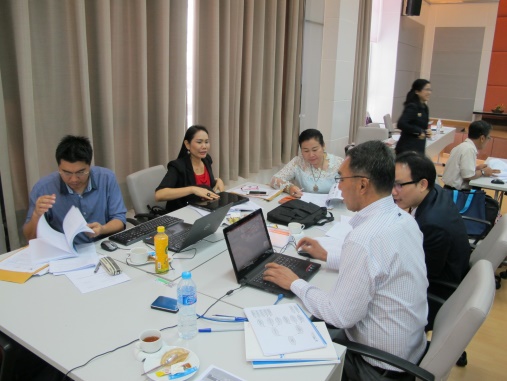 การจัดทำรายงานสรุปผลการตรวจประเมินองค์ประกอบของรายงาน วัตถุประสงค์และแนวทางที่ใช้ตรวจประเมิน ผลการตรวจประเมินในภาพรวม (Key Themes) ที่เป็นประเด็นสำคัญขององค์กร รายละเอียดผลการตรวจประเมินแยกหัวข้อ(รายหมวด) ข้อเสนอแนะเพื่อการปรับปรุงที่สำคัญผลการวิเคราะห์ข้อมูลแบบประเมินความพึงพอใจและไม่พึงพอใจโครงการอบรมพัฒนาศักยภาพผู้ตรวจประเมินด้วยเกณฑ์EdPEx ฉบับปี 2558-2561 ระหว่างวันที่ 4-5 เมษายน 2561  เวลา 8.30 - 16.30 น. ณ ห้องประชุมสิริคุณากร 3 อาคารสิริคุณากร   ชั้น 2ตารางที่ 1 แสดงจำนวนผู้เข้าร่วมโครงการ	จากตารางที่ 1 แสดงจำนวนของผู้เข้าร่วมโครงการ ซึ่งผลการดำเนินโครงการพบว่าผู้เข้าร่วมโครงการมีจำนวน 61  คน จากเป้าหมายที่ตั้งไว้จำนวน 69 คน คิดเป็นร้อยละ 88.40 และผลจากการประเมินความพึงพอใจในภาพรวมพบว่าผู้เข้าร่วมโครงการมีความพึงพอใจเฉลี่ยอยู่ที่ 4.05 คิดเป็นร้อยละ 81.89ตารางที่ 2 แสดงจำนวนผู้เข้าร่วมโครงการที่ตอบแบบสอบถาม	จากตารางที่ 2 แสดงจำนวนผู้เข้าร่วมโครงการที่ตอบแบบสอบถาม ซึ่งผลจากการดำเนินงานพบว่า ผู้เข้าร่วมโครงการตอบแบบสอบถามกลับคืนมาจำนวน 34 ชุด จาก 50 ชุด คิดเป็นร้อยละ 68.00ผลการวิเคราะห์ข้อมูลทั่วไปตารางที่ 3 แสดงข้อมูลสถานภาพของผู้ตอบแบบสอบถาม (N=34)ตารางที่ 4 แสดงผลของประสบการณ์ในการตรวจประเมิน (N=34)ตารางที่ 5 ผลการประเมินความพึงพอใจของผู้ตอบแบบสอบถามทั้งหมด (N=34)	จากตารางที่ 5 ผลการประเมินความพึงพอใจของผู้เข้าร่วมโครงการ ซึ่งมีผู้ตอบแบบสอบถามทั้งหมด จำนวน 34 คน โดยผลการวิเคราะห์ข้อมูลพบว่า ความพึงพอใจในภาพรวมเฉลี่ยคือ 4.05 คิดเป็นร้อยละ80.98แปลผลอยู่ระดับมาก เมื่อพิจารณาในรายด้านพบว่าความพึงพอใจของผู้ตอบแบบประเมินที่มีความพึงพอใจมากที่สุดคือประเด็นเรื่องความเหมาะสมด้านเวลา คือมีค่าเฉลี่ย 4.32 คิดเป็นร้อยละ 86.47 แปลผลอยู่ในระดับมาก รองลงมาคือประเด็นเรื่องการอำนวยความสะดวก/การประชาสัมพันธ์ มีค่าเฉลี่ย 4.29คิดเป็น     ร้อยละ 85.88 แปลผลอยู่ในระดับมากตามลำดับตารางที่ 6 ผลการประเมินความพึงพอใจวิทยากร (ผศ.เสาวลักษณ์  สุขประเสริฐ  N=34)ตารางที่ 7 ผลการประเมินความพึงพอใจวิทยากร (ศ. พญ.จามรี  ธีรตกุลพิศาล N=34)ตารางที่ 7 ผลการประเมินความพึงพอใจวิทยากร (รศ.พญ. สุพินดา คูณมี N=34)ส่วนที่ 3 ข้อเสนอแนะ/สิ่งที่ไม่พึงพอใจเกี่ยวกับการประกันคุณภาพ1.มีการสัมมนาทวนซ้ำเพื่อกระตุ้นให้เข้าใจเพิ่มขึ้น (ความถี่1)2.ไม่มีการเรียนรู้จากตัวอย่างที่หลากหลาย เพื่อให้ผู้เข้าอบรมเห็นภาพที่กว้างขึ้น การอบรมครั้งต่อไปควรเพิ่มรายละเอียดประเด็นนี้ (ความถี่1)3.ควรมีการจัดทำ EdPEx Clinic ทั้งสำหรับคณะและผู้ตรวจประเมิน หรือหารือผ่านเว็บไซต์ หรือตั้งกลุ่มไลน์ จะช่วยให้การดำเนินการมีประสิทธิภาพและเกิดประสิทธิผลเพิ่มขึ้น (ความถี่1)สรุปผลการวิเคราะห์ผลการดำเนินงานและข้อเสนอแนะในการปรับปรุง1.การบรรลุเป้าหมายตามวัตถุประสงค์ของโครงการ วัตถุประสงค์ของโครงการคือเพื่อเตรียมความพร้อมให้กับผู้ตรวจประเมินได้มีความรู้ความเข้าใจและสามารถประเมินคณะได้ด้วยเกณฑ์ EdPEx  ซึ่งในปีการศึกษา 2560  ซึ่งการดำเนินงานเป็นไปตามวัตถุประสงค์ของโครงการ รวมทั้งกลุ่มผู้เข้าร่วมอบรมเป็นผู้บริหารและผู้ตรวจประเมิน ซึ่งเข้าร่วมเป็นไปตามเป้าหมายที่วางไว้และให้ความร่วมมือในดำเนินกิจกรรมตลอด 2 วันรวมทั้งมีการซักถามตลอดระยะเวลาการอบรม2.วิเคราะห์และสรุปประเด็นจากสำคัญระหว่างการอบรมกลุ่มเป้าหมายเป็นผู้บริหารของคณะและผู้ตรวจประเมินเดิม ซึ่งการจัดกลุ่มในลักษณะการจัดกลุ่มที่คละระหว่างผู้ตรวจประเมินเดิมและผู้ตรวจประเมินหน้าใหม่ ช่วยให้รูปแบบของฝึกวิเคราะห์และฝึกปฏิบัติเกิดประสิทธิผลเพิ่มขึ้น ซึ่งรูปแบบนี้จะเป็นการช่วยให้ผู้ตรวจประเมินหน้าใหม่ได้เรียนรู้และแลกเปลี่ยนประสบการณ์จากผู้ตรวจประเมินเดิมที่มีอยู่ในแต่ละกลุ่ม เพื่อคอยช่วยในลักษณะของการเป็นพี่เลี้ยง ซึ่งจะช่วยให้ผู้ตรวจหน้าใหม่มีความรู้และทักษะเพิ่มขึ้นมากกว่า 50 เปอร์เซ็นต์หลังจากการอบรมแล้วยังไม่มีความมั่นใจในการทำหน้าที่เป็นผู้ตรวจประเมิน อาจเนื่องจากยังไม่ได้ฝึกในการเรียนรู้และฝึกปฏิบัติจริง รวมทั้งงานที่ต้องส่งไฟล์วิเคราะห์Assessment ก็ไม่สามารถดำเนินการแล้วเสร็จตามระยะเวลาที่กำหนดได้ สังเกตได้จากการส่งการบ้านที่ส่งก่อนเข้ารับการอบรมไม่ถึง50 เปอร์เซ็นต์ (22คนจากทั้งหมด 70คน)ผู้เข้ารับการอบรมระดับคณบดีและผู้บริหารระดับผู้ช่วยอธิการบดี มีภารกิจเยอะจึงไม่สามารถเข้ารับการอบรมได้ตลอดระยะเวลาอบรม ซึ่งอาจจะต้องพิจารณาเป็นรายบุคคลในการแต่งตั้งเป็นผู้ตรวจประเมินระดับมหาวิทยาลัย3.ข้อเสนอแนะในการดำเนินงานในครั้งต่อไปควรมีการทบทวนปรับแบบฟอร์มAssessmentของสกอ.เพื่อลดภาระในการเข้าตรวจประเมิน        โดยพิจารณาเฉพาะประเด็นที่สำคัญที่จะต้องใช้ในการตรวจประเมินควรเพิ่มช่วงระยะเวลาของการฝึกการเขียนรายงานที่เพิ่มขึ้น เนื่องจากเป็นหัวใจสำคัญในการฝึกอบรมในครั้งนี้ รวมทั้งเตรียมตัวอย่างที่หลากหลายเพื่อให้ผู้ข้ารับการฝึกเห็นภาพที่ชัดเจนยิ่งขึ้นในการจัดทีมตรวจประเมินสำหรับผู้ที่ยังไม่มีประสบการณ์ในการตรวจ จะต้องส่งงานให้แล้วเสร็จการที่ทีมLeaderจะนัดประชุมและทำการ Consensus เพื่อให้แต่ละทีมมีความเข้าใจไปในทิศทางเดียวกัน ซึ่งเป็นไปได้ควรมีการนัดประชุมทีมLeaderเพื่อให้มารับทราบในแนวทางตรวจประเมินและบริหารทีมในทิศทางเดียวกัน4.การบรรลุตัวชี้วัดความสำเร็จของโครงการ4.1.การเตรียมโครงการ (โครงการ บันทึกข้อความ ประสานวิทยากร)ดำเนินการจัดทำโครงการและโครงการได้รับการอนุมัติตามระยะเวลาที่กำหนด (บรรลุเป้าหมาย)ดำเนินการจัดทำบันทึกข้อความเชิญผู้บริหารทั้ง 26 คณะ รวมทั้งกลุ่มผู้ตรวจประเมินเดิมที่เคยได้รับการอบรมแล้ว รวมทั้งจัดทำหนังสือเชิญวิทยากร และจัดทำหนังสือขอความอนุเคราะห์ใช้กรณีศึกษาของคณะพยาบาล ซึ่งดำเนินการแล้วเสร็จก่อน 15 วันที่โครงการจะเริ่ม (บรรลุเป้าหมาย)4.2.การออกแบบขั้นตอนการฝึกอบรมได้ออกแบบรูปแบบการจัดฝึกอบรม โดยการแบ่งกลุ่มฝึกปฏิบัติและจัดกลุ่มออกเป็น11กลุ่ม โดยคละผู้ตรวจเดิมและผู้ตรวจหน้าใหม่ในแต่ละกลุ่มประมาณกลุ่มละ6-7คนและแบ่งหน้าที่ความรับผิดชอบให้กับทีมงาน (บรรลุเป้าหมาย)4.3.การสรุปรายชื่อและจำนวนกลุ่มเป้าหมาย4.3.1ผู้เข้าร่วมอบรมเข้าร่วมไม่น้อยกว่าร้อยละ80 ผลการดำเนินโครงการพบว่าผู้เข้าร่วมโครงการมีจำนวน 61  คน จากเป้าหมายที่ตั้งไว้จำนวน 69 คน คิดเป็นร้อยละ 88.40 (บรรลุเป้าหมาย)4.3.2ระบบตอบรับดำเนินการจัดทำแบบตอบรับเข้าร่วมกิจกรรมและได้รับแบบตอบรับกลับคืนมากกว่าร้อยละ 80 (บรรลุเป้าหมาย)4.3.3ระบบการยืนยันอีเมล์ดำเนินการยืนยันอีเมล์และโทรยืนยันผู้เข้ารับการอบรมทุกคนก่อนเข้าร่วมโครงการและดำเนินการแล้วเสร็จภายก่อนเริ่มอบรม 7 วัน (บรรลุเป้าหมาย)4.3.4กลุ่มเป้าหมายกลุ่มเป้าหมายคือผู้บริหารและผู้ตรวจประเมินเดิมที่เคยได้รับการอบรม(บรรลุเป้าหมาย)4.3.5การเตรียมเอกสาร/อาหารว่างจัดเตรียมอาหารว่างและเครื่องดื่มจำนวน 80 ที่ (รวมทีมงานผู้จัด) (บรรลุเป้าหมาย)4.4.ความพึงพอใจต่อการประสานงานความพึงพอใจในการประสานงานจากผู้รับการอบรม คิดเป็นค่าเฉลี่ย4.29คิดเป็นร้อยละ85.88   (บรรลุเป้าหมาย)4.5.ดำเนินการแล้วเสร็จตามแผนและรายงานผลการดำเนินงานพร้อมข้อเสนอแนะในครั้งต่อไปดำเนินการแล้วเสร็จและจัดทำรายงานผลการดำเนินการพร้อมข้อเสนอแนะในการจัดอบรมในครั้งต่อไป และรายงานผ่านวาระการประชุมแจ้งเพื่อทราบของการประชุมประจำเดือนของกองพัฒนาคุณภาพการศึกษา (บรรลุเป้าหมาย)แผนภูมิแสดงผลการวิเคราะห์ข้อมูลโครงการอบรมพัฒนาศักยภาพผู้ตรวจประเมินด้วยเกณฑ์EdPEx ฉบับปี 2558-2561 ระหว่างวันที่ 4-5 เมษายน 2561 เวลา 8.30 - 16.30 น. ณ ห้องประชุมสิริคุณากร 3 อาคารสิริคุณากร   ชั้น 2ตัวชี้วัดความสำเร็จเป้าหมาย(คน)จำนวนผู้เข้าร่วมจริง (คน)ร้อยละของผู้เข้าร่วมโครงการเชิงปริมาณผู้เข้าร่วมโครงการเข้าร่วมไม่น้อยกว่าร้อยละ 8069 คน61 คน88.40เชิงคุณภาพผู้เข้าร่วมโครงการมีระดับความพึงพอใจเฉลี่ยมากกว่า 3.51  จากคะแนนเต็ม 5มากกว่า 3.51 จากคะแนนเต็ม 54.0581.89ตัวชี้วัดความสำเร็จจำนวนแบบสอบถามที่แจก (ชุด)จำนวนแบบสอบถามที่ได้รับ (ชุด)ร้อยละของแบบสอบถามที่ได้รับเชิงปริมาณผู้เข้าร่วมโครงการตอบแบบสอบถามกลับคืนไม่น้อยกว่าร้อยละ 8050 ชุด34 ชุด68.00ประสบการณ์ในการตรวจประเมินจำนวน(คน)ร้อยละผู้บริหาร1647.05อาจารย์1750.00บุคลากรสายสนับสนุน12.95อื่นๆ00.00รวม34100.00ประสบการณ์ในการจัดทำSARหลักสูตรผลการประเมิน(ค่าเฉลี่ย)ผลจากการประเมิน    (ร้อยละ)ไม่เคยตรวจประเมิน1955.88เคยตรวจประเมินระดับคณะ/หน่วยงาน1544.12เคยตรวจประเมินระดับสถาบัน00.00รวม34100.00ประเด็นประเมินค่าเฉลี่ยร้อยละแปลผลความพึงพอใจ1.ด้านการจัดการฝึกอบรม1.ด้านการจัดการฝึกอบรม1.ด้านการจัดการฝึกอบรม1.ด้านการจัดการฝึกอบรม  1.1  วัตถุประสงค์ของการฝึกอบรม 4.2685.29ความพึงพอใจระดับมากความพึงพอใจระดับมาก  1.2  การอำนวยความสะดวก/การประชาสัมพันธ์4.2985.88ความพึงพอใจระดับมาก  1.3  ความเหมาะสมด้านเวลา4.3286.47ความพึงพอใจระดับมาก  1.4  รูปแบบของการฝึกอบรม (work shop แบ่งกลุ่ม)4.2985.88ความพึงพอใจระดับมาก2.เนื้อหา2.เนื้อหา2.เนื้อหา2.เนื้อหา  2.1 ความเข้าใจในกระบวนการขั้นตอนในการเขียนรายงานและการตรวจประเมิน3.8877.65ความพึงพอใจระดับมาก  2.2 ความมั่นใจในการทำหน้าที่ในการตรวจประเมิน3.3867.65ความพึงพอใจระดับปานกลาง  2.3 องค์ความรู้ที่ได้รับหลังการฝึกอบรม3.9178.24ความพึงพอใจระดับมาก  2.4 ประโยชน์ที่ได้รับหลังการอบรมชี้แจง4.0080.00ความพึงพอใจระดับมาก  2.5  การนำไปประยุกต์ใช้กับหน่วยงาน/คณะของท่าน4.0981.76ความพึงพอใจระดับมากเฉลี่ย4.0580.98ความพึงพอใจระดับมากประเด็นประเมินค่าเฉลี่ยร้อยละแปลผลความพึงพอใจ1. การเตรียมตัวและความพร้อมของวิทยากร4.7494.71ความพึงพอใจระดับมากที่สุด2. การถ่ายทอดความรู้  สามารถอธิบายเนื้อหาได้ชัดเจนและตรงประเด็น4.5691.18ความพึงพอใจระดับมากที่สุด3. มีเทคนิควิธีการในการบรรยาย น่าสนใจ เข้าใจง่าย ก่อให้เกิดการเรียนรู้4.4488.82ความพึงพอใจระดับมาก4. การเปิดโอกาสให้ซักถามและแสดงความคิดเห็น 4.6893.53ความพึงพอใจระดับมากที่สุดเฉลี่ย4.6092.06ความพึงพอใจระดับมากที่สุดประเด็นประเมินค่าเฉลี่ยร้อยละแปลผลความพึงพอใจ1. การเตรียมตัวและความพร้อมของวิทยากร4.5391.18ความพึงพอใจระดับมากที่สุด2. การถ่ายทอดความรู้  สามารถอธิบายเนื้อหาได้ชัดเจนและตรงประเด็น4.3587.06ความพึงพอใจระดับมาก3. มีเทคนิควิธีการในการบรรยาย น่าสนใจ เข้าใจง่าย ก่อให้เกิดการเรียนรู้4.4188.24ความพึงพอใจระดับมาก4. การเปิดโอกาสให้ซักถามและแสดงความคิดเห็น 4.5090.00ความพึงพอใจระดับมากเฉลี่ย4.4689.12ความพึงพอใจระดับมากประเด็นประเมินค่าเฉลี่ยร้อยละแปลผลความพึงพอใจ1. การเตรียมตัวและความพร้อมของวิทยากร4.5991.76ความพึงพอใจระดับมากที่สุด2. การถ่ายทอดความรู้  สามารถอธิบายเนื้อหาได้ชัดเจนและตรงประเด็น4.4188.24ความพึงพอใจระดับมากที่สุด3. มีเทคนิควิธีการในการบรรยาย น่าสนใจ เข้าใจง่าย ก่อให้เกิดการเรียนรู้4.3587.06ความพึงพอใจระดับมาก4. การเปิดโอกาสให้ซักถามและแสดงความคิดเห็น 4.5390.59ความพึงพอใจระดับมากที่สุดเฉลี่ย4.4789.41ความพึงพอใจระดับมาก